Kingsfield First School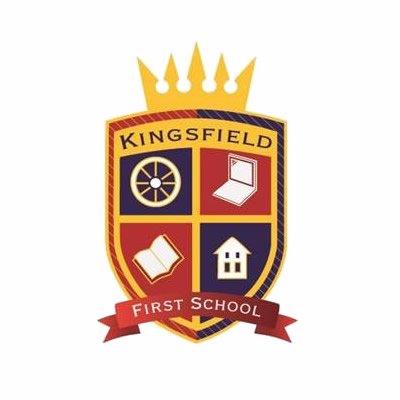 School Council                                               Minutes of MeetingsDate:15.1.20Present:Mason (Head boy) Beth (Head girl) Mason, Flynn, Daisy, Evalyn, Laynie, Teddy, Eden, Miss MohringAbsent:Reception and NurseryAgenda item:New years resolutionsDiscussed:Ideas for our resolutions:Keep the hall tidyLook after and respect school property
Become more independent in lessonsUse our 5BsMake sure homework is in on time and 3 tasks are completed MINIMUM!Play fairly at break timesAlways try and improve your workNext steps:Create poster. Stick around the school. Miss Mohring organise an assembly to promote our new year’s solutions